Publicado en Basauri el 08/01/2020 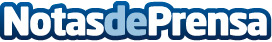 La Doctora Claudia López analiza el blanqueamiento dental y la importancia del color en la odontologíaEl término popularizado como blanqueamiento dental, no es tal ya que no modifica el color de los dientes haciéndolos blancos sino que modifica el color de los  dientes haciéndolos más claros y luminososDatos de contacto:Gustavo674959421Nota de prensa publicada en: https://www.notasdeprensa.es/la-doctora-claudia-lopez-analiza-el Categorias: Medicina Sociedad País Vasco Odontología http://www.notasdeprensa.es